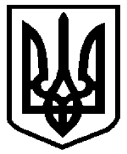 УКРАЇНАМІНІСТЕРСТВО ОСВІТИ І НАУКИ УКРАЇНИТЕРНОПІЛЬСЬКИЙ ТЕХНІЧНИЙ ЛІЦЕЙТЕРНОПІЛЬСЬКОЇ МІСЬКОЇ РАДИ ТЕРНОПІЛЬСЬКОЇ ОБЛАСТІ. Тернопіль, вул. Р. Купчинського, 5а, тел. (0352) 43-28-72, 26-81-47ttl.ternopil@gmail.com, ttl.tntu.edu.ua23 січня 2019							                     №_____Відгук  про педагогічну та методичну діяльність вчителя зарубіжної літератури Тернопільського технічного ліцею Ничипорук Людмили ЄвгеніївниНичипорук Людмила Євгеніївна має  повну вищу педагогічну освіту за спеціальностями російська мова та література, практичний психолог. Працює у Тернопільському технічному ліцеї з 2015 року  на посаді  вчителя зарубіжної літератури та на посаді заступника директора з навчально – виховної роботи. Педагогічний стаж – 25 років. У 2015 році рішенням атестаційної комісії II рівня було підтверджено відповідність Ничипорук Л.Є. кваліфікаційній категорії "спеціаліст вищої категорії" та  присвоєно педагогічне звання «старший учитель». У 2018 р. підвищила кваліфікацію на курсах підвищення кваліфікації вчителів зарубіжної літератури при Тернопільському обласному комунальному інституті післядипломної педагогічної освіти - свідоцтво СС02139788/001496-18 від 30.05.2018р.№1496.За час роботи у навчальному закладі Ничипорук Людмила Євгеніївна зарекомендувала себе як компетентний вчитель, висококваліфікований спеціаліст, який досконало володіє ефективними методами навчання, має високу науково – теоретичну підготовку, на високому рівні володіє методикою викладання предмету. Забезпечує умови для засвоєння учнями освітніх програм із дотриманням вимог Державного стандарту загальної середньої освіти. Уроки проводить з урахуванням вікових та психологічних особливостей учнів, відповідно до сучасних вимог організації освітнього процесу. Педагог на високому рівні володіє ефективними технологіями, методами, прийомами навчання. У своїй педагогічній діяльності активно впроваджує технологію розвитку критичного мислення, створюючи додаткову мотивацію до навчання учнів. Науково - методична проблема, над якою працює вчитель, - "Формування критичного мислення учнів на уроках зарубіжної літератури через практику роботи з текстами "нової природи", підтверджує високий науково - теоретичний рівень підготовки.Людмила Євгеніївна, впроваджуючи в освітній процес тексти "нової природи", перетворює середовище учня на таке, що орієнтує його на творчу діяльність, стимулює здатність креативно мислити, готує до розв'язання пізнавальних і життєвих проблем, впливає на формування читацьких інтересів. Використання текстів "нової природи" на уроках ("хмара тегів", плейкаст, буктрейлер, відеопоезія, інфографіка, колажі та постери, гіф-анімація, мотиватор, мем, презентації у різних форматах, скрайбінг, відео тощо) дозволяє вчителю змінювати стереотипи учнівської молоді, щодо використання Інтернет-простору, виховувати медіаграмотність, спрямовувати діяльність ліцеїстів на раціональне використання всіх сучасних гаджетів та перетворити онлайн-простір в потужний інструмент навчання та розвитку. Вчитель значну увагу приділяє роботі з обдарованими дітьми, розвиває їх пізнавальну активність та творчі здібності. Щороку ліцеїсти виборюють призові місця із зарубіжної літератури під час захисту творчо-пошукових робіт.Ідеї впровадження досвіду щодо формування критичного мислення учнів на уроках зарубіжної літератури через практику роботи з текстами "нової природи поширює серед вчителів-предметників Тернопільського технічного ліцею. Бере активну участь у методичній роботі закладу:виступає з доповідями на засіданнях фахової методичної комісії, педагогічної ради, проводить відкриті уроки під час методичних тижнів. Людмила Євгеніївна є автором методичних розробок уроків та позакласних заходів, які надруковані на сайті освітній проект "На Урок" - naurok.com.ua.У 2018 році  Людмила Євгеніївна була учасницею VІ міського конкурсу «Парадигма освітніх інновацій - 2019», де представила роботу у номінації "Цифрове забезпечення освітнього процесу" на тему:" Формування критичного мислення учнів на уроках зарубіжної літератури через практику роботи з текстами "нової природи" та конкурсі навчальних розробок "Вчительська десятка" на освітньому проекті "На Урок".Як заступник директора з навчально-виховної роботи отримала перемогу у міському конкурсі на кращу модель патріотичного виховання дітей, І місце на І етапі обласного конкурсу серед педагогів та ІІ місце на обласному етапі на кращу розробку виховного заходу "Що таке права людини? Чому вони важливі?", а також відзначена за якісну підготовку переможців міського форуму проектів та ініціатив учнівського самоврядування "Хто, як не ми?".Людмила Євгеніївна постійно перебуває у творчому пошуку, систематично знайомиться з новітніми досягненнями педагогічної науки, активно їх апробовує. Регулярно підвищує свій професійний рівень, беручи участь у семінарах, тренінгах, вебінарах та онлайн - курсах.За сумлінну працю, професіоналізм Ничипорук Л.Є. була нагороджена Грамотами управління освіти і науки Тернопільської міської ради 2016, 2017,2018 роках, Дипломом ІІ ступеня управління освіти і науки  ОДА у 2017 році та Диплом учасника конкурсу навчальних розробок "Вчительська десятка"від освітнього проекту "На Урок" у 2018 році.Директор Тернопільського технічного ліцею                                                        І.Р. Лисий